Publicado en  el 07/11/2013 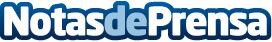 ROCHE Y POLYPHOR COLABORARÁN PARA COMBATIR LAS INFECCIONES POR BACTERIAS MULTIRRESISTENTESRoche adquiere la licencia de Polyphor para el antibiótico en investigación POL7080, que actúa mediante un mecanismo de acción novedoso contra especies de Pseudomonas, una superbacteria frecuente en los hospitales que ha evolucionado hasta adquirir resistencia frente a numerosos antibióticos.Datos de contacto:ROCHENota de prensa publicada en: https://www.notasdeprensa.es/roche-y-polyphor-colaboraran-para-combatir-las Categorias: Industria Farmacéutica http://www.notasdeprensa.es